Invitasjon til Supersamling Bærum idrettspark8.-9.desember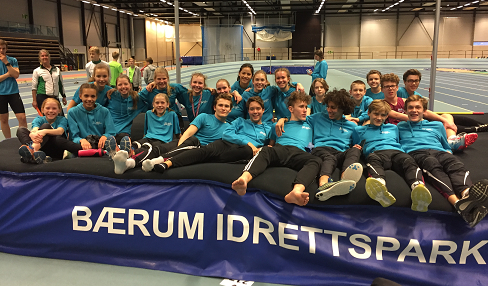 Kretsene: Hedmark, Oppland, Oslo, Akershus, Telemark, Buskerud, Østfold og Vestfold,Inviterer utøvere fra UM nivå og eldre (født 04 og eldre) til Supersamling med gode trenere, overnatting, mat og sosialt samvær!PROGRAM lørdag: 	12:00-14:00 trening i Bærumshallen	    	18:30-19:30 middag på hotellet (expo fornebu)	    	20:00 foredrag med kjent profilsøndag: 	10:30 buss fra hotellet til Bærumshallen               	11:00-13:00 trening i BærumshallenFormålet med denne samlingen er å knytte bånd på tvers av klubb og krets, samt ny læring og motivasjon.Påmelding via Quest back 18.november her: https://response.questback.com/norgesfriidrettsforbund/zehvusrzmt	Vi tilbyr følgende trenere på følgende øvelser:Det er en egenandel på kr 900,- pr utøver – som inkluderer; trening med høyt kompetente trenere, buss tur/retur hotell – Bærum idrettspark, middagsbuffet lørdag, lunsj søndag, overnatting og foredrag lørdag. Regning sendes klubber i etterkant (så er det opp til hver klubb, å sende videre). Da ser i frem til en forrykende flott friidrettshelg i Bærum, med mye god idrett, mat og sosialt samvær  Spørsmål? Kontakt; Dag Kåshagen Tlf: 922 14 740 eller Mette F. Dale Tlf: 481 46 807               HøydeAdrian Proteasa – bronse i EM, nr 7 i OL og respektert trener for mange høydehoppere i NorgeSprintHelene Rønningen/ Stephan Jonansson- EM deltager i Berlin 2018 og norsk rekordholder på 200mDistanseThomas Roth /Silje Fjørtoft– flere ganger norgesmester på 800, samt deltaker i flere EMStavAndreas Gjesdal- aktiv utøver med pers på 5.05SleggeEivind Henriksen -norsk rekordholder i sleggekast og 4. plass i JR VM, Nr 13 i OL            SpydRagnar Danielsen – trener rekrutteringslandslaget.Lengde/trestegDietmar Møgenburg – OL gull i høyde i 1984Kule/DiskosMagnus Berntsen-  aktiv utøvere med 3.plass fra NM HekkPetar Vukicevic – Profilert trener